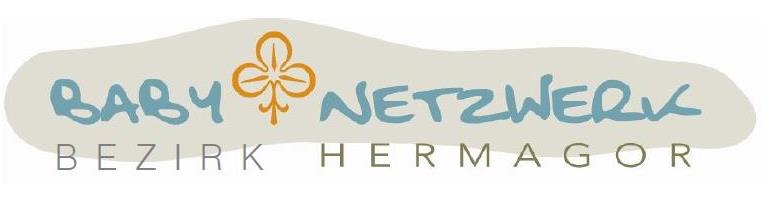 In unserer Eltern-Baby-Gruppe treffen sich Schwangere und Eltern und auch Großeltern mit Babys und Kleinkindern, um Kontakte zu knüpfen, Fragen loszuwerden und Erfahrungen auszutauschen. 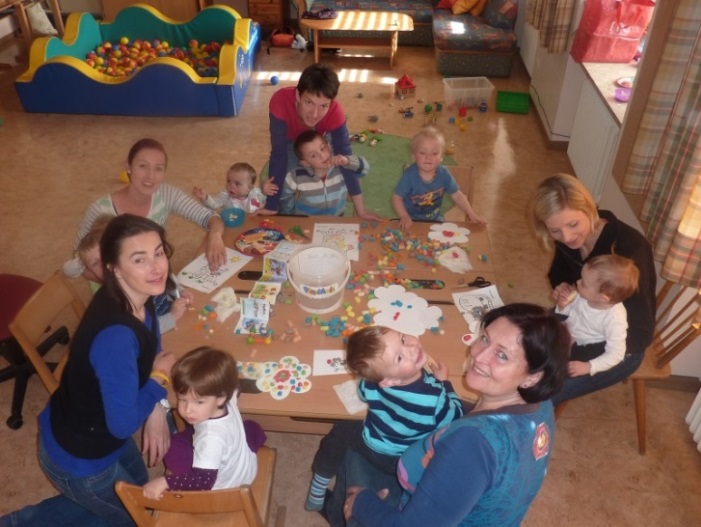 Verschiedene Vortragende bringen Abwechslung, aktuelle Informationen und vielleicht neue Sichtweisen ein und sollen helfen, die elterliche Kompetenz zu stärken.Info zum Monatsthema:  www.ekiz-hermagor.at/babynetzwerk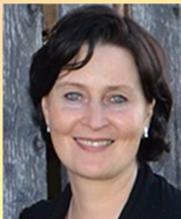   Kosten: freiwillige Spenden – Keine Anmeldung notwendigLeitung Kötschach: Angelika Hecher    0650/ 71 555 35 und EKiZ Team	 Danke 	Ort:	  Volksschule Kötschach 				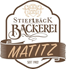    Zeit: jeden 4. Donnerstag im Monat                  von 9:00 - 10:30 Uhr  		                                             für die Unterstützung27.09.2018		25.10.2018		22.11.2018		27.12.  entfällt	24.01.201928.02.2019		28.03.2019 		25.04.2019		23.05.2019		27.06.2019__________________________________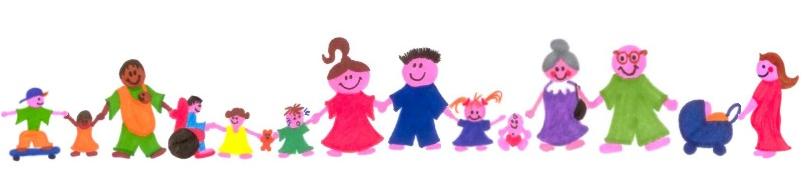 Eltern-Kind-Zentrum Hermagor Rotkreuzgasse 4, 9620 Hermagor0660/54 91 644    kontakt@ekiz-hermagor.at    www.ekiz-hermagor.at